Menu 1ª Quincena de Julio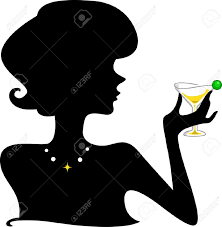 DEGUSTACION DE TODOS LOS PLATOSCrema de Vichyssoise al Coco.Vol au vent de Foie y Manzana Flambeada.Ferrero Rocher de Morcilla.Pastel de carne de Ternera con salsa de Mostaza.Brocheta de Atún confitado con Pimentón de la Vera.POSTREsPuding de Horchata al caramelo.Brownie de Chocolate con Nueces.22,00€ IVA incluido